Ovidio, poeta 43 a C- 17http://www.buscabiografias.com/biografia/verDetalle/1616/Ovidio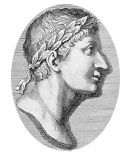 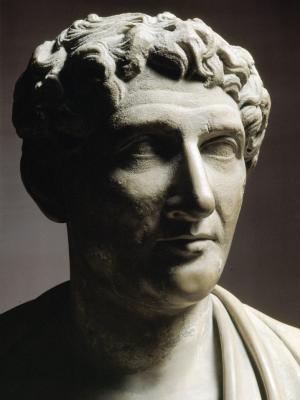 (Publio Ovidio Nasón, en latín Publius Ovidius Naso; Sulmona, actual Italia, 43 a.C.-Tomis, hoy Constanza, actual Rumania, 17 d.C.) Poeta latino. Educado en las artes de la política, estudió en Roma y completó su formación en diversas ciudades del mundo griego, pero pronto abandonó la política para dedicarse por entero a la poesía, convertido en un hombre adinerado tras heredar la hacienda de su padre. Tuvo numerosas amantes, y se casó tres veces (con dos divorcios), y algunas de sus peripecias amorosas aportaron el material poético para sus Amores, una serie de poemas que narran los incidentes de sus relaciones con Corina, personaje en el que seguramente condensó diversas figuras femeninas. Ovidio perteneció a una serie de poetas que no conocieron las guerras civiles que asolaron Roma durante el siglo I a. C. Los antiguos poetas augusteos, como Virgilio y Horacio, con sus valores patrióticos y su estética clasicista, estaban ya muy lejos de la generación de Ovidio, heredero de la estética helenística que representa el gusto por la erudición y por la despreocupación política y social. En Roma, donde residió hasta los cincuenta años de edad, se relacionó con la más alta sociedad, incluido el emperador Augusto. Sin embargo, en el año 8 d. C. cayó en desgracia y fue desterrado hasta su muerte en Tomis, en el Ponto Euxino, cerca del Mar Negro, sin que se sepa cuál fue exactamente el motivo.El propio Ovidio supone que se debió al tono libertino de algunas de sus obras, que se habría interpretado como un ataque a la política de reforma moral y a la estética del emperador Augusto, quien llegó a castigar el adulterio como si fuese una ofensa contra el Estado o la religión, incluso más allá de la propia tradición romana. Sin embargo, estas obras circulaban desde hacía tiempo, por lo que se ha especulado también con la posibilidad de que el poeta conociera un escándalo en el que estaba implicada la hija del emperador. En su primera etapa, la poesía de Ovidio tiene un tono desenfadado y gira alrededor del tema del amor y el erotismo. Amores, Arte de amar, considerada por algunos su obra maestra, y Remedios de amor destacan por la maestría técnica en el manejo del dístico elegíaco y la facilidad brillante y a veces pintoresca del verso.    El propósito didáctico, los consejos y ejemplos sobre cómo seducir a las mujeres y relacionarse con ellas, se mezcla en estas obras con la anécdota burlesca y un costumbrismo teñido de sátira; a los ojos modernos, más que de amor se trata de erotismo, o incluso de un simple repertorio de anécdotas picantes, aunque debe tenerse en cuenta que lo que en la Antigüedad se entendía por amor se acerca más a lo que hoy llamaríamos erotismo. Por ello, cuando estas obras influyan en el amor cortés trovadoresco (siglo XII), las diferencias serán también notorias. A la obra de madurez del poeta corresponden Las metamorfosis, extenso poema en hexámetros que recoge diversas historias y leyendas mitológicas sobre el tema de las metamorfosis o transformaciones. Se trata de un poema escrito con la voluntad de competir con Virgilio, aunque a la solemnidad de la Eneida opone Ovidio el guiño, la broma y el refinamiento, y a la épica armónica y ática del excelso Virgilio, la variedad pasional y helenística. Durante la Edad Media y el Renacimiento, la obra circuló casi como una enciclopedia sobre mitología clásica. Las obras compuestas durante el tiempo de exilio se caracterizan por la melancolía; destacan los Tristes, cinco libros de elegías que relatan su infeliz existencia en Tomis y apelan a la clemencia del emperador Augusto Autor romano, Publio Ovidio Nasón, más conocido como Ovidio, fue un poeta nacido en Sulmona (Italia, cerca de Roma), el 20 de marzo de 43 a. de C. y fallecido en Tomis (la actual Constanza, en Rumanía) en el 17 d. de C. Descendiente de una familia ilustre, en principio comenzó a prepararse para la política junto a su hermano, pero la muerte de éste con tan sólo veinte años lo movió a abandonar la carrera senatorial y centrarse en las letras, en las que se educó en Roma con maestros como Arelio Fusco y Porcio Latrón.  Se casó en tres ocasiones y tuvo varios hijos, pero su poesía iba dedicada a una mujer desconocida con el sobrenombre de Corina. En Roma se movió en el círculo del propio emperador Augusto, hasta que cayó en desgracia y éste lo desterró a Tomis, cerca del Mar Negro, donde permaneció hasta su muerte.Gran parte de su poética gira en torno al amor y al arte del cortejo, por lo que es considerado como una de las mayores influencias en el desarrollo posterior del amor cortés trovadoresco. Su obra más conocida es la famosa Las Metamorfosis, que desarrolla diversas leyendas griegas y romanas en hexámeros dáctilos. Durante su exilio su obra fue bastante más melancólica y sobria, como muestra su poética autobiográfica, recogida en las Tristes.Libros de OvidioTuvo como maestros a los retóricos Fusco y Porcio Latrón. Se le educó para la política y destacó en el arte de la retórica. Su padre le exigió una total entrega a la política y el abandono de la poesía.Se trasladó a Atenas para completar su educación. Después viajó por Asia y visitó Sicilia. Con treinta años, ya se había casado tres veces y divorciado dos, también se le atribuyen numerosas amantes. De su segunda esposa tuvo una hija, que le dio dos nietos. En Amores, una serie de poemas, relata sus relaciones con una mujer llamada Corina. En política, desempeñó el cargo de triunviro capital, con el cometido de inspeccionar las cárceles y vigilar el cumplimiento de las sentencias.Compuso poemas didácticos como Medicamina faciei, Femineae, un fragmento sobre cosmética, y una retractación en tono burlesco del Arte Amatoria, Remedios de amor. De su tragedia Medea, sólo se conservan unas líneas. El interés de Ovidio por la mitología se refleja en sus Heroidas o Epistuale Heroidum, veintiuna cartas de amor ficticias, dirigidas por heroínas mitológicas a sus amantes. Después escribió las Metamorfosis, un largo poema es que recoge historias y leyendas mitológicas la metamorfosis o transformación que fascinó a escritores y artistas de todas las épocas habiendo desempeñado un papel fundamental en la fijación de la mitología grecolatina. Otra gran obra fue los Fastos, calendario poético que describe las diversas fiestas romanas.

En Roma se relacionó con la sociedad más distinguida como el propio emperador Augusto. En el año 8 d.C. fue desterrado a Tomis (hoy Constanza, Rumania), por la publicación del Arte Amatoria, poema sobre las artes amatorias, aunque parece ser que otra de las razones pudo haber sido su conocimiento del escándalo en el que estaba involucrada la hija del emperador, Julia. Las obras compuestas durante el exilio exponen su melancolía. Los Tristes, cinco libros de elegías donde relata su infeliz existencia en Tomis y apelan a la clemencia de Augusto; las Pónticas, cartas poéticas de tono similar a las anteriores; el poema breve Ibis, contiene maldiciones para destruir a un enemigo personal, y del poema Haliéutica sólo se conservan algunos fragmentos.No perdió su ciudadanía y nunca abandonó la esperanza de ser repatriado, como manifiesta en los numerosos poemas aunque falleció en el 17 d.C. en Tomis, tras ser nombrado ciudadano de honor de la localidad. La popularidad de Ovidio continuó después de su muerte, a pesar de que Augusto retirara sus obras de las bibliotecas públicas. Su influencia fue enorme durante la edad media. Extracto de Metamorfosis: No tomes la vida que no puedes dar; pues todas las cosas tienen el mismo derecho de vivir, mata criaturas nocivas donde sea pecado salvar; esta única prerrogativa  tenemos; pero alimenta la vida con comida vegetal, y rehuye el sabor sacrílego de la sangreQuintiliano  35-100https://es.wikipedia.org/wiki/Quintiliano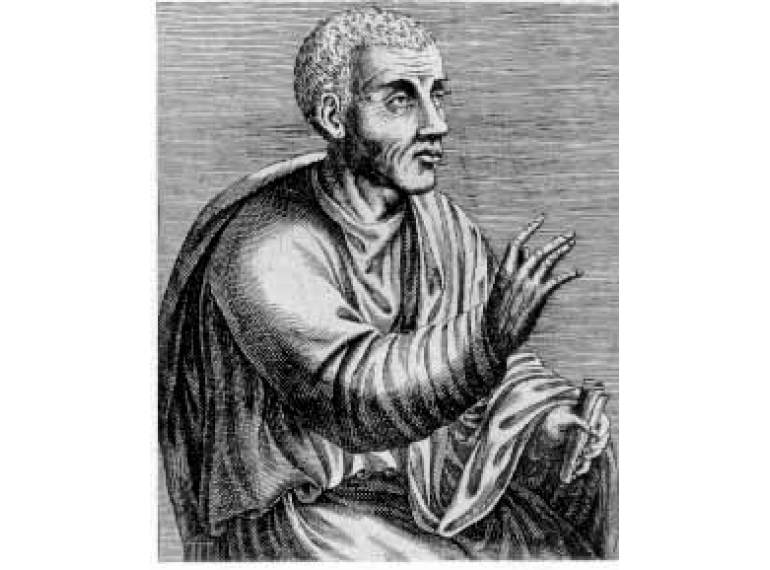   Nació en Calagurris Nassica Iulia, actual Calahorra en la comunidad autónoma de La Rioja en España, en la provincia hispanorromana de la Tarraconense. Hizo sus primeros estudios en Roma, donde su padre ejercía la profesión de rétor o abogado; allí adquiere una cultura general muy completa siguiendo las lecciones de Remio Palemón y Servilio Nonanio en literatura y de Domicio Afer en elocuencia. Regresa a Hispania en el año 61 cuando Nerón nombra a Galba gobernador de la Tarraconense. Durante siete años, es profesor de elocuencia y abogado.Vuelve a Roma en el año 68 tras el asesinato de Nerón, cuando es proclamado Galba emperador, y desarrolla una brillante y reconocida carrera de veinte años como abogado y profesor de retórica en la Roma de Vespasiano, Tito y Domiciano. Abrió una escuela pública de retórica que obtuvo un gran éxito y le hizo ganar alrededor de cien mil sestercios al año. Le fue encomendada la educación de los sobrinos de Domiciano y los hijos de la emperatriz Domitilla.Su fama proviene sin embargo de ser el mejor profesor de retórica del mundo antiguo junto a Isócrates. En esta materia alcanzó un prestigio tal que se le nombró profesor oficial de la materia con retribución pública. Era amigo del científico Plinio el Viejo; el escritor romano Plinio el Joven fue alumno suyo y quizá lo fue incluso el historiador Tácito. Tras consumir esos veinte años como abogado y profesor, se retiró el año 89 para dedicarse a escribir rodeado de honores (los ornamenta, los consularia y la laticlavia —toga con una banda en su borde de color púrpura que sólo podían vestir los nobles romanos-). El fin de su vida está señalado con una serie de dramas familiares: el mismo año de su retiro, 89, perdió a su mujer, que tenía 19 años; en el 90, a su hijo primogénito, que contaba cinco; en 95, al segundo, con diez.Escribió primero un diálogo que se ha perdido en que expone su propia posición sobre la creciente corrupción del arte de la elocuencia (De causis corruptae eloquentiae) y, poco antes de fallecer, divulgó su obra mayor: De institutione oratoria. Son espurias dos colecciones de declamaciones que se le atribuyen (Maiores y Minores). Murió probablemente poco antes del asesinato del emperador Domiciano, en el año 95. Para él aprender es algo propio y natural del hombre y que está a la mano de todos, contradiciendo así a aquellos que pensaban que la educación estaba reservada sólo a unos pocos. Estaba tan seguro de esta idea que culpa del fracaso del aprendizaje a la actitud llevada a cabo por el adulto y no a la del niño. Él afirma que la educación es un bien que beneficia a todo el mundo, incluyendo a aquellas personas que son inteligentes y a las que no lo son tanto. Pero todo no depende sólo de la educación sino también del entorno en el que viva el niño y el empeño que éste ponga en alcanzar el lugar al que desee llegar de acuerdo con sus posibilidades. Para Quintiliano los hombres deben intentar llegar a lo máximo intentando superar sus aspiraciones y no quedarse sólo en las metas que saben que son capaces de lograr. De acuerdo con esto, defiende una pedagogía del esfuerzo, donde cada uno llegue a sus máximas posibilidades.   También es defensor de que exista competitividad entre los hombres, pero cree necesario eliminar el sentimiento de fracaso en ellos cuando no se logra llegar al primer puesto. Las instituciones docentes   En aquella época estaba interiorizada la idea de que un niño no era capaz de aprender hasta los siete años de edad, porque según ellos, éste no tenía la madurez necesaria para ello. Quintiliano pensaba de forma diferente a estas personas y afirmaba que el niño era capaz de aprender muchísimo antes de tener que llegar a esa edad. La condición que instauró Quintiliano fue la de que se fuera prudente, dado que no se le podría exigir al niño trabajos excelentes antes de tiempo. Si este principio no se llevara a cabo, podría provocar que el niño aborreciese el estudio y que de esta forma tenga una visión equivocada de lo que realmente es la educación.Esta situación ya dicha, podrá contrarrestarla o incluso evitarla el preceptor, que antes de empezar la educación del niño deberá indagar sobre el ingenio, la naturaleza, la memoria y la capacidad del niño, al mismo tiempo que debe conocer cómo tiene que tratar a sus alumnos.De este modo, una vez que el preceptor ya conoce todas estas facultades del alumno, será necesario que elija el método que mejor encaje con cada uno de ellos, adaptando así el aprendizaje a las necesidades de cada alumno consiguiendo de esta forma evitar el agobio de los principiantes con las tareas superiores a sus habilidades. Por lo que, a causa de esto, Quintiliano apoya una educación y un método que estén personalizado a las características de cada uno de los alumnos.Quintiliano está en contra de todo tipo de violencia que se pueda llevar a cabo en la escuela, dado a que, la imposición del aprendizaje es inútil e ineficaz.  En aquella época, se consideraba como algo normal o natural que la violencia estuviera presente en las escuelas y que los alumnos tuvieran miedo de sus profesores. Quintiliano se opone a esta forma de actuación dando una serie de razones  como son que el que verdaderamente se merece el castigo es el maestro y no el joven, que la violencia traumatiza y avergüenza a la persona que la sufre y que sólo los maestros desvergonzados son los que abusan de este derecho que tradicionalmente estaba permitido por las costumbres.Quintiliano fue la primera persona en defender la escuela pública. Las personas que estaban a favor de la educación doméstica se escudaban básicamente en dos razones una de tipo moral y otra de tipo pedagógica. Estos no estaban a favor de unir a niños de diferentes edades en una misma aula, porque según ellos perjudicaba a las costumbres, por lo que era mejor vivir en base a ellas que hablar de forma correcta.Seguidamente, argumentaban que un sólo preceptor (profesor) con un sólo alumno produciría mejores resultados que si éste mismo tuviese a un mayor número de alumnos, afirmación con la que Quintiliano no está de acuerdo, dado a que, para él es mucho más ventajoso esta situación.Quintiliano para dar una mejora ante esta situación incorporó la costumbre de clasificar a los alumnos en diferentes grupos según el nivel de los conocimientos que poseían. Obras   (http://www.biografiasyvidas.com/biografia/q/quintiliano.htm)Su fama proviene de su Institutio oratoria (c. 95 d. C.), una obra enciclopédica que recoge todo cuanto es necesario para formar a un orador, en doce volúmenes. Como modelo supremo propone a Cicerón. En los dos primeros libros, Quintiliano trata la educación elemental y los métodos para la formación básica en el campo de la Retórica. Dedica los nueve libros siguientes a los fundamentos y técnicas de la oratoria. El Libro X es el más conocido; en él aconseja la lectura como elemento fundamental en la formación de un orador y contiene un famoso estudio sobre las personas que escribieron en griego y latín. El último libro presenta el conjunto de cualidades que debe reunir quien se dedique a la Oratoria, tanto en lo referente al carácter como a la conducta.La obra defiende la formación íntegra del orador como ser humano y como hombre público y presenta una originalidad notable con un estilo ciceroniano lúcido y brillante; ejerció una gran influencia sobre la teoría pedagógica que sustenta el Humanismo y el Renacimiento y fue traducida directamente del latín al español en dos volúmenes por Ignacio Rodríguez y Pedro Sandier (Madrid: Librería de Ranz, 1799).    Antes de abordar el estudio de la obra más importante de Quintiliano, la Institutio oratoria, es preciso citar algunas otras obras suyas que, por desgracia, no han llegado hasta nuestros días. En primer lugar hay que señalar el De causis corruptae eloquentiae, donde Quintiliano abordaba el problema de la decadencia de este arte. El propio autor nos indica que inició la composición de esta obra en el momento en que había muerto su hijo y se refiere a ella en varios pasajes de su Institutio. Su discurso Pro Naevio Arpiniano, también perdido, se publicó con toda seguridad, a diferencia de otros discursos suyos que pudieron circular sin su autorización. También hay un grupo de obras atribuidas falsamente a Quintiliano: son las llamadas Declamationes Pseudo-Quintilianeae, que podemos dividir en dos tipos: Las conocidas como declamationes maiores y las declamationes minores. Las primeras son 19 piezas retóricas que circularon bajo el nombre del gran rétor hispano durante el siglo IV y que seguramente fueron editadas por algunos eruditos de ese período.   Hoy existen grandes dudas acerca de la autoría real de Quintiliano sobre estas orationes que son en extremo artificiosas y rebuscadas, lo que contradice en parte la propia doctrina de Quintiliano.   Las declamationes minores son un conjunto de 145 piezas procedentes de una colección que en origen tenía 388. Son mucho más breves que las anteriores y cada una de ellas desarrolla de manera escueta un tema. Ello hace pensar que estas declamationes son más bien fruto de la escuela y que se compusieron como simples ejercicios didácticos. Realmente es difícil pensar que su autor fuera Quintiliano, aunque esta autoría no es del todo imposible.   Dejadas a un lado estas obras menores, hay que destacar por encima de todas ellas la Institutio oratoria, un gran tratado de retórica en 12 libros publicado seguramente antes de la muerte del emperador Domiciano en el año 96, a quien se elogia en el libro X. La obra aparece dedicada a Victorio Marcelo y, según sus propias palabras en el proemio, tardó en concluirla algo más dos años.    De acuerdo también con la carta que encabeza la Institutio dedicada al librero Trifón, la publicación del texto se había adelantado ante las exigencias de aquellos que ansiaban poder leer la obra. Además, en aquellos momentos circulaban bajo su nombre dos trataditos de retórica que no eran suyos, sino más bien apuntes tomados en sus clases, lo que le había llevado a escribir su propio manual para evitar los malos entendidos.   Ya desde el principio Quintiliano expone que su tratado no se va a caracterizar por su originalidad sino que va a estar basado, sobre todo, en su propia experiencia como rétor. Además, dado que él opinaba que nada era ajeno al arte de la oratoria, su libro iba a tratar de todos aquellos aspectos, incluso los más insignificantes, que ayudaban en la formación de un buen orador, un individuo virtuoso y además elocuente. De ese modo, la Institutio no es un simple tratado de retórica, sino todo un programa educativo que se inicia desde los primeros años de vida de un individuo.   De ese modo, para Quintiliano, gran admirador de Cicerón y de su estilo, el orador es algo más que alguien capaz de convencer a través de la palabra; para él, el orador es, ante todo, un hombre útil para el estado gracias a que su formación le ha convertido en un individuo cargado de valores morales, conocedor, entre otras muchas cosas, de la filosofía y, en definitiva, un sabio (opinión que no compartía, entre otros, Séneca, autor contra el que dirige abundantes críticas).    Así, Quintiliano reasume la tradición romana y, frente a Cicerón, que consideraba la filosofía como una de las principales disciplinas que cualquier orador debía conocer, y que incluso identificaba al orador con el filósofo (el orador es un filósofo que habla con elocuencia), Quintiliano piensa que el orador es simplemente un sabio y que la filosofía es una más de las artes que debe aprender para completar su formación.   Realmente, la admiración que Quintiliano sentía por Cicerón, a quien consideraba la verdadera encarnación de la elocuencia, dice mucho acerca de su postura: Quintiliano no veía con buenos ojos los derroteros que estaba tomando la elocuencia en Roma, ni tampoco le gustaba la manera en que los nuevos oradores y escritores manejaban la lengua; por ello, con su tratado, pretendía poner de nuevo las cosas en su sitio.       Con ese fin, Quintiliano escribió su manual, en el que Cicerón era el modelo; de hecho, las orationes ciceronianas sirven aquí para ejemplificar las funciones de las distintas partes del discurso; también siguiendo a Cicerón, Quintiliano considera que la elocutio es la más importante de las cinco partes en que se desglosa la actividad del orador (inventio, dispositio, elocutio, memoria y actio) y desarrolla la misma teoría de los tres estilos (el sublime, el medio y el ínfimo).     Sin embargo, hay un aspecto importante en el que la doctrina de Quintiliano se opone a la de Cicerón, y es precisamente al estudiar la relación entre ars ('arte, técnica') y natura ('naturaleza, ingenio o talento natural'): si para Cicerón la elocuencia era un don natural que podía mejorar con el estudio de la Retórica, para Quintiliano es un don que se puede alcanzar gracias precisamente a la Retórica. Aquí radica la principal diferencia: mientras que Cicerón hablaba en sus tratados sobre retórica desde su propia experiencia de orador exitoso y revelaba así los frutos de su experiencia, Quintiliano habla como profesor de Retórica y, por ello, intenta ser exhaustivo en todos aquellos aspectos que Cicerón ni siquiera había tratado en la idea de que la perseverancia y unos buenos maestros son capaces de crear un orador.    Desde luego, la oratoria de los tiempos de Cicerón no era la misma que la de la época de Quintiliano; así, aunque Quintiliano reconoce la importancia de la oratoria deliberativa, los tiempos no eran los más propicios para el debate político en un Senado sometido al poder del emperador; sí, en cambio, para la oratoria forense, verdadero campo en el que ejercitarse y en el que enriquecerse. Sin embargo, esta oratoria, abandonando toda moderación, había caído en el exceso, algo criticado por autores como Tácito o Plinio: aquí, todo era válido para obtener el aplauso del auditorio, y la oratoria, enseñada en la escuela a través de las famosas controversias y suasorias, se había desvirtuado y había perdido su intención moral.    Las armas de la elocuencia podían caer en manos de cualquiera, con el peligro que eso entrañaba. Ante esta situación, Quintiliano sólo aspiraba a devolver a la oratoria su medida y, si bien abogaba por las declamationes escolares, quería que éstas se ciñeran al campo de lo verosímil y lo cercano a la realidad de los procesos. A esto había que añadir la necesidad de convertir al orador en un hombre bueno; de ese modo se podían unir las buenas intenciones a los medios adecuados para ponerlas en práctica a través del debate.    Quintiliano dibuja en su obra un completo plan de estudios que incluye una parte teórica, donde se abordan los preceptos básicos de la Retórica de sobra conocidos dada la gran cantidad de tratados existentes, y una parte práctica, en la que se recomienda al futuro orador la ejercitación de su arte a través de las ya mencionadas declamationes o se proponen modelos para la imitación. En el libro I, nuestro autor trata de la preparación de los niños para los estudios superiores (o de Retórica), por lo que aborda aquí algunos asuntos relacionados con la gramática y aconseja también el estudio de la geometría y de la música.      En el libro II, Quintiliano sitúa al niño en la escuela de Retórica; a lo largo de este libro, se exponen de manera teórica los elementos, la naturaleza y la esencia misma de este arte; a continuación, en los libros III al VI se explica la doctrina de la inventio y en el libro VII se habla de la dispositio. El libro VIII se dedica al estilo (la elocutio) y se habla aquí de la proprietas, el adorno y los tropos; en el libro IX se estudian los tropos o figuras de pensamiento y se dedican unos parágrafos a los ritmos artísticos de la prosa.      El libro X resulta de gran interés por cuanto se construye como un verdadero capítulo de crítica literaria, donde Quintiliano compara la literatura latina con la griega y se elaboran juicios de valor sobre los más importantes autores de la Antigüedad. Este preámbulo sirve para tratar a continuación algunos aspectos relativos a la imitatio (imitación de modelos). Este libro, por su contenido, ha gozado de una enorme fama y ha merecido en numerosas ocasiones ediciones independientes.     En un principio, este libro X se inspira en el interés de Quintiliano por buscar un método práctico para que el orador adquiera facilidad de palabra y de pensamiento; pero de todos modos, lo que ha atraído la atención de los estudiosos ha sido el esbozo de una sucinta historia de la literatura clásica, que sirve para ofrecer al alumno de oratoria una serie de modelos de lectura y aprendizaje. Gracias a este texto, aunque limitado por cuestiones pedagógicas a un escaso número de autores, podemos conocer a algunos escritores latinos cuyas obras no hemos conservado; además, Quintiliano no sólo se limita a nombrar esos autores y sus obras, sino que también expresa en pocas palabras su juicio crítico y severo, aunque, en ocasiones, éste no sea más que el reflejo de toda un tradición previa.    Esto se observa sobre todo cuando se aborda la literatura griega; aquí, Quintiliano muestra bastantes coincidencias con Dionisio de Halicarnaso y su De veterum censura y parecer citar a esos autores conforme a un plan establecido por toda un crítica previa. En cuanto a la literatura latina, nuestro rétor pretende elaborar un catálogo a la manera de los catálogos que los estudiosos alejandrinos habían hecho de literatura griega; de todos modos, aquí sí se reflejan las opiniones personales del propio Quintiliano acerca de los autores que cita. Así, en este libro se inscribe el famoso elogio a Cicerón, a quien se señala como el modelo más perfecto y acabado, y se incluye un juicio bastante ecuánime sobre Séneca, cuyo peculiar estilo se critica en otros capítulos de la Institutio.El libro XI trata de la memoria y de la actio. La obra culmina con el libro XII, donde Quintiliano, preocupado por la formación del orador completo o perfecto, habla de las cualidades ético-morales que deben presidir el corazón y la mente del verdadero ciudadano, del verdadero vir bonus.    Aunque Quintiliano era consciente de que estaba escribiendo un manual didáctico, quiso engalanar su obra con un ropaje que la hiciera más agradable a su público; por ello, recurrió en ocasiones a un estilo adornado y florido y, a pesar de pregonar su intención de recuperar el modelo ciceroniano, no pudo escapar de las influencias que le venían de su propia época, aquella que se ha bautizado como Edad de Plata de las letras latinas.  Su latín reúne, por tanto, las características del latín imperial: audacias lingüísticas y estilísticas y un marcado gusto por el lenguaje con sabor poético, lo que hace que su estilo esté más cercano al de Séneca de lo que podría pensarse. 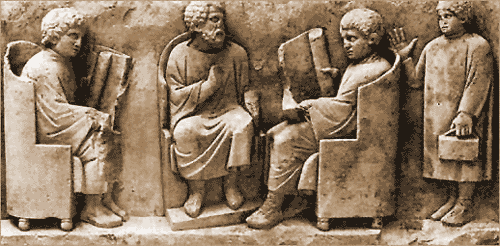 